My dayLucinkaI get up at half past ten. At quarter to ten I have breakfast in the kitchen. At ten o´clock I brush my teeth. At quarter past eleven I go to my grandma and we do my homework.  At quarter past twelve 
I and my grandma have a small snack. At twelve o´clock we have lunch. At half past one we go to the garden. At half past two we go home. At quarter to two I go home (my grandma is lives near me). I have dinner at half past seven. I go to bed at half past ten.The end.KryštofI get up at seven o´clock.I  have breakfast at half past eight.I do my homework from nine o´clock to half past eleven.I have lunch at twelve o´clock.At two o´clock I listen to audiobook.At four o´clock I go in the garden.At seven o´clock I have dinner.At quarter to eight I have a shower.At half past eight I go to bed.TerezkaI get up at 8 o´clock in the morning.After breakfast, I look after a seven-year-old girl.I help her to learn.At twelve o'clock we have lunch and then I go home.I take care of two cats and a rabbit at home.I help my mother with housework.At three, I study for school.At four, my mother returns from work.Mommy helps me with my homework, then we prepare dinner.I watch TV at 8 o´clock and go to bed at 10 o´clock.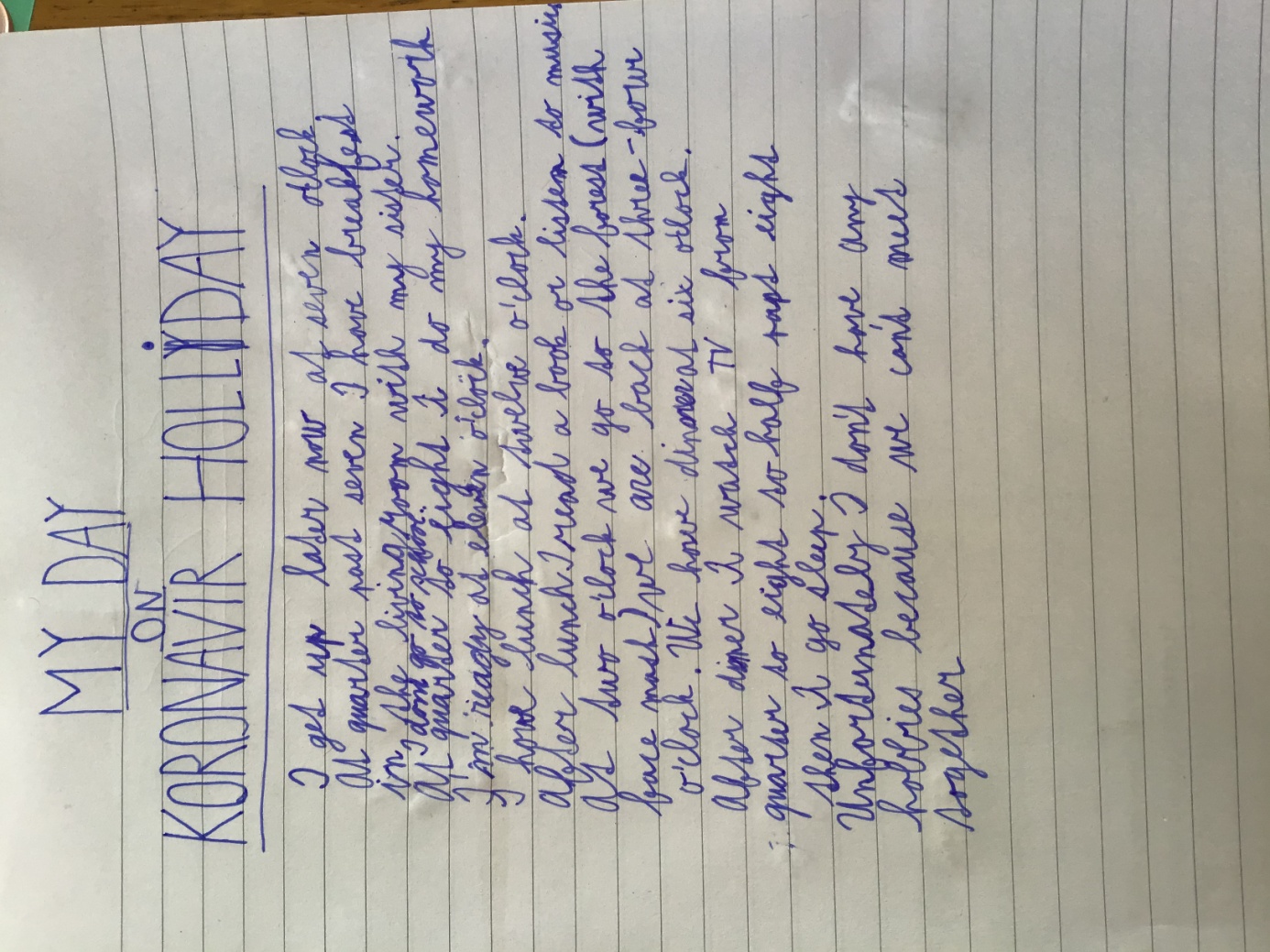 